*Kriteria Penilaian terlampirLampiran :Kisi-kisi tes tertulis (UTS/UAS/KUIS)Rubrik penilaian laporan observasi lapanganRubrik penilaian presentasiLampiran 1:  Kisi-kisi tes tertulis (UTS dan UAS)Kisi-kisi Ujian Tengah  Semester:Kurikulum Model dan metode pembelajaranSumber belajar dan media pembelajaranEvaluasi hasil belajar Evaluasi program pembelajaranPenyusunan silabus dan RPPLampiran 2.RUBRIK PENILAIAN  MAKALAHNama	:NIM	:Lampiran 3.RUBRIK PENILAIAN PRESENTASINama		:NIM		: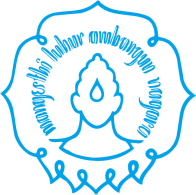 RENCANA PEMBELAJARAN SEMESTER (RPS)PROGRAM STUDI  MAGISTER PENDIDIKAN GURU SEKOLAH DASARPASCA SARJANA UNIVERSITAS SEBELAS MARETIdentitas Mata KuliahIdentitas Pengampu Mata KuliahIdentitas Pengampu Mata KuliahIdentitas Pengampu Mata KuliahKode Mata Kuliah:Nama Dosen:Dr. Tri Murwaningsih,MSi Dr. Mintasih Indriayu, MPdNama Mata Kuliah:Inovasi Pembelajaran IPS SDBobot Mata Kuliah (sks):2Kelompok Bidang:PendidikanSemester:2Mata Kuliah Prasyarat:-Capaian Pembelajaran Lulusan (CPL)Capaian Pembelajaran Lulusan (CPL)Capaian Pembelajaran Lulusan (CPL)Capaian Pembelajaran Lulusan (CPL)Capaian Pembelajaran Lulusan (CPL)Capaian Pembelajaran Lulusan (CPL)Capaian Pembelajaran Lulusan (CPL)Kode CPLUnsur CPLUnsur CPLUnsur CPLUnsur CPLUnsur CPLUnsur CPLS9:Menunjukkan sikap bertanggung jawab atas pekerjaan di bidang keahliannya secara mandiriMenunjukkan sikap bertanggung jawab atas pekerjaan di bidang keahliannya secara mandiriMenunjukkan sikap bertanggung jawab atas pekerjaan di bidang keahliannya secara mandiriMenunjukkan sikap bertanggung jawab atas pekerjaan di bidang keahliannya secara mandiriMenunjukkan sikap bertanggung jawab atas pekerjaan di bidang keahliannya secara mandiriKU1:Mampu menerapkan pemikiran logis,kritis, sistematis dan inovatif dalam konteks pengembangan atau implementasi ilmu pengetahuan dan teknologi yang memperatikan dan menerapkan nilai humaniora sesuai dengan bidang keahliannyaMampu menerapkan pemikiran logis,kritis, sistematis dan inovatif dalam konteks pengembangan atau implementasi ilmu pengetahuan dan teknologi yang memperatikan dan menerapkan nilai humaniora sesuai dengan bidang keahliannyaMampu menerapkan pemikiran logis,kritis, sistematis dan inovatif dalam konteks pengembangan atau implementasi ilmu pengetahuan dan teknologi yang memperatikan dan menerapkan nilai humaniora sesuai dengan bidang keahliannyaMampu menerapkan pemikiran logis,kritis, sistematis dan inovatif dalam konteks pengembangan atau implementasi ilmu pengetahuan dan teknologi yang memperatikan dan menerapkan nilai humaniora sesuai dengan bidang keahliannyaMampu menerapkan pemikiran logis,kritis, sistematis dan inovatif dalam konteks pengembangan atau implementasi ilmu pengetahuan dan teknologi yang memperatikan dan menerapkan nilai humaniora sesuai dengan bidang keahliannyaKU2:Mampu menunjukkan kinerja mandiri, bermutu dan terukurMampu menunjukkan kinerja mandiri, bermutu dan terukurMampu menunjukkan kinerja mandiri, bermutu dan terukurMampu menunjukkan kinerja mandiri, bermutu dan terukurMampu menunjukkan kinerja mandiri, bermutu dan terukurP2Menguasai landasan pendidikan serta konsep-konsep teoretis dalam bidang pendidikan sekolah dasar, pembelajaran, dan metodologi penelitian dalam bidang pendidikan sekolah dasar.Menguasai landasan pendidikan serta konsep-konsep teoretis dalam bidang pendidikan sekolah dasar, pembelajaran, dan metodologi penelitian dalam bidang pendidikan sekolah dasar.Menguasai landasan pendidikan serta konsep-konsep teoretis dalam bidang pendidikan sekolah dasar, pembelajaran, dan metodologi penelitian dalam bidang pendidikan sekolah dasar.Menguasai landasan pendidikan serta konsep-konsep teoretis dalam bidang pendidikan sekolah dasar, pembelajaran, dan metodologi penelitian dalam bidang pendidikan sekolah dasar.P3Menguasai konsep pengembangan kurikulum bidang pendidikan sekolah dasar dan pembelajarannyaMenguasai konsep pengembangan kurikulum bidang pendidikan sekolah dasar dan pembelajarannyaMenguasai konsep pengembangan kurikulum bidang pendidikan sekolah dasar dan pembelajarannyaMenguasai konsep pengembangan kurikulum bidang pendidikan sekolah dasar dan pembelajarannyaKK3Mempresentasikan hasil pengembangan desain atau karya seni dalam bidang ilmu pengetahuan dan teknologi pendidikan sekolah dasar secara inter atau multidisipliner dalam kegiatan seminar secara logis, kritis, sistematis, inovatif dan kreatif.Mempresentasikan hasil pengembangan desain atau karya seni dalam bidang ilmu pengetahuan dan teknologi pendidikan sekolah dasar secara inter atau multidisipliner dalam kegiatan seminar secara logis, kritis, sistematis, inovatif dan kreatif.Mempresentasikan hasil pengembangan desain atau karya seni dalam bidang ilmu pengetahuan dan teknologi pendidikan sekolah dasar secara inter atau multidisipliner dalam kegiatan seminar secara logis, kritis, sistematis, inovatif dan kreatif.Mempresentasikan hasil pengembangan desain atau karya seni dalam bidang ilmu pengetahuan dan teknologi pendidikan sekolah dasar secara inter atau multidisipliner dalam kegiatan seminar secara logis, kritis, sistematis, inovatif dan kreatif.KK22::Mampu berkomunikasi dan berpartisipasi secara aktif dalam pengembangan profesi.Mampu berkomunikasi dan berpartisipasi secara aktif dalam pengembangan profesi.Mampu berkomunikasi dan berpartisipasi secara aktif dalam pengembangan profesi.Mampu berkomunikasi dan berpartisipasi secara aktif dalam pengembangan profesi.Bahan KajianBahan KajianBahan KajianBahan Kajian:Pendidikan Pendidikan Pendidikan CP Mata kuliah (CPMK)CP Mata kuliah (CPMK)CP Mata kuliah (CPMK)CP Mata kuliah (CPMK):Setelah mengikuti mata kuliah pengembangan pembelajaran IPS mahasiswa dapat menganalisis materi IPS dan komponen  pembelajaran IPSDeskripsi Mata KuliahDeskripsi Mata KuliahDeskripsi Mata KuliahDeskripsi Mata Kuliah:Dalam pembelajaran  ini menjelaskan konsep materi IPS dan  pembelajaran IPS yang didalamnya ada silabus, RPP,  motode, ragam sumber belajar, evaluasi hasil belajar dan evaluasi program pembelajaran. IPSDaftar ReferensiDaftar ReferensiDaftar ReferensiDaftar Referensi:Undang-Undang Republik Indonesia Nomor 20 Tahun 2003 tentang Sistem Pendidikan Nasional (Lembaran Negara Republik Indonesia Tahun 2003 Nomor 78, Tambahan Lembaran Negara  Republik Indonesia Nomor 4301);Undang-Undang Republik Indonesia Nomor 14 Tahun 2005 tentang Gurudan Dosen (Lembaran Negara Republik Indonesia Tahun 2005 Nomor 157, Tambahan Lembaran Negara Republik Indonesia Nomor 4586);Peraturan Pemerintah Republik IndonesiaNomor 19 Tahun 2005 tentang Standar Nasional Pendidikan (Lembaran Negara Republik Indonesia Tahun 2005 Nomor 41, Tambahan Lembaran Negara Republik Indonesia Nomor 4496); juncto Peraturan Pemerintah Republik IndonesiaNomor 32 Tahun 2013 tentang Perubahan atas Peraturan Pemerintah Nomor 19 Tahun 2005 Tentang Standar Nasional Pendidikan (Lembaran Negara Republik Indonesia Tahun 2013 Nomor 71, Tambahan Lembaran Negara Republik Indonesia Nomor 5410);Peraturan Menteri Pendidikan dan Kebudayaan Republik Indonesia nomor 49 tahun 2014 tentang Standar Nasional pendidikan Tinggi.Peraturan  Rektor Universitas Sebelas Nomor 316/UN27/PP/2012 tentang Pengelolaan Pendidikan dan Penyelenggaraan Pembelajaran jenjang Akademik S-1.Panduan Pekerti-AA, 2012. Lembaga Pengembangan Pendidikan Universitas Sebelas Maret.Susanto A. 2013. Teori Belajar dan Pembelajaran. Jakarta- PrenadamediaTahap Kemampuan akhirMateri PokokRefe-rensi Metode PembelajaranPengalamanBelajarWaktuPenilaian*Penilaian*Tahap Kemampuan akhirMateri PokokRefe-rensi Metode PembelajaranPengalamanBelajarWaktuIndikator/kode CPLTeknik penilaian/bobot12345671Analisis Jurnal Pengembangan perangkat pembelajaran IPSAnalisis jurnal internasionalJurnal internasionalCeramahdiskusiMahasiswa menganalisis jurnal1x100Mahasiswa mampu membuat analisis jurnalPortofolio10%2Mahasiswa dapat menjelaskan Konsep Kurikulum untuk pendidikan dasarKurikulum 2013Pengertian kurikulumKonsep KTSPRasionalisasi K13Keunggulan K13Pembelajaran K131,2,6,7CeramahTanya jawabDiskusiMahasiswa mendiskusikan konsep kurikulum 1x100Mahasiswa dapat menjelaskan pengertian,konsp KTSP rasionalisasi, keunggulan dan pembelajaran dengan Kurikulum 2013Tes dan portofolio/15%3Mahasiswa dapat  menjelaskan tentang model dan metode pembelajaran IPS di sekolah dasarModel pembelajaranPengertianJenis-jenis modelKeunggulan model pembelajaranMetode pembelajaranPengertianJenis-jenis metode pembelajaranKeunggulan metode pembelajaranLangkah-langkah metode pembelajaran3,4,6,7CeramahTanya jawabDiskusiMahasiswa mendiskusikan materi model dan metode pembelajaran1 x 100Mahasiswa dapat  menjelaskan  pengertian, keunggulan, langkah-langkah model dan metode pembelajaran IPS di sekolah dasarTes dan portofolio/15%4Mahasiswa dapat  menjelaskan tentang sumber belajar dan media pembelajaran IPS di Sekolah DasarSumber belajarPengertianJenis-jenis sumber belajarMedia pembelajaranPengertianJenis-jenis media pembelajaranMedia pembelajaran yang baik3,4,6,7CeramahTanya jawabDiskusiMahasiswa mendiskusikan materi sumber belajar dan media pembelajaran1 x 100Mahasiswa dapat  menjelaskan tentang pengertian dan  jenis sumber belajar dan media pembelajaran IPS di sekolah dasarTes dan portofolio/15%5Mahasiswa dapat  menjelaskan tentang evaluasi belajar dan evaluasi program pembelajaran IPS di sekolah dasarEvaluasi hasil belajarPengertianJenis-jenis eva.hasil belajarCara mengevaluasi hasil belajar4,6,7CeramahTanya jawabDiskusiMahasiswa mendiskusikan materi evaluasi hasil belajar 1 x 100Mahasiswa dapat  menjelaskan pengertian, jens dan indikator  evaluasi belajar dan evaluasi program pembelajaran IPS di sekolah dasarTes dan portofolio/15%  6Mahasiswa mampu menjelaskan evaluasi program pembelajaranEvaluasi program pembelajaranPengertianJenis-jenis evaluasi program pembelajaranIndikator evaluasi program pembelajaran4,6,7CeramahTanya jawabDiskusiMahasiswa mendiskusikan evaluasi program pembelajaran1x100Mahasiswa dapat menjelaskan pengertian, jenis, dan indikator evaluasi program pembelajaran IPS di sekolah dasarTes dan portofolio/15%7Mahasiswa dapat  menyusun silabus dan RPP SilabusPengertianKomponen silabusCara menyusun silabusRencana pelaksanaan pembelajaranPengertianKomponen RPPCara menyusun RPP5,6,7CeramahDiskusiMahasiswa menyusun silabus dan RPP1 x 100Mahasiswa dapat  menyusun silabus dan RPP Tes dan portofolio/15%   8UTS1 x 100   9Mahasiswa dapat menjelaskan inovasi pembelajaran sejarah DefinisiRuang lingkupInovasi pembelajaran sejarahCeramahDiskusiMahasiswa dapat mendiskusikan inovasi pembelajaran sejarah 1 x 100Mahasiswa dapat menjelaskan definisi, ruang lingkup dan inovasi pembelajaran sejarahportofolio/15%10.Mahasiswa dapat menjelaskan inovasi pembelajaran PKnDefinisiRuang lingkupInovasi pembelajaran PKnCeramahDiskusiMahasiswa dapat mendiskusikan inovasi pembelajaran PKn 1 x 100Mahasiswa dapat menjelaskan definisi, ruang lingkup dan inovasi pembelajaran PKnportofolio/15%11.Mahasiswa dapat menjelaskan inovasi pembelajaran GeografiDefinisiRuang lingkupInovasi pembelajaran GeografiCeramahDiskusiMahasiswa dapat mendiskusikan inovasi pembelajaran Geografi1 x 100Mahasiswa dapat menjelaskan definisi, ruang lingkup dan inovasi pembelajaran geografiportofolio/15%12.Mahasiswa dapat menjelaskan inovasi pembelajaran sosiologiDefinisiRuang lingkupInovasi pembelajaran sosiologiCeramahDiskusiMahasiswa dapat mendiskusikan inovasi pembelajaran sosiologi1 x 100Mahasiswa dapat menjelaskan definisi, ruang lingkup dan inovasi pembelajaran sosiologiportofolio/15%13.Mahasiswa dapat menjelaskan inovasi pembelajaran ekonomiDefinisiRuang lingkupInovasi pembelajaran ekonomiCeramahDiskusiMahasiswa dapat mendiskusikan inovasi pembelajaran ekonomi1 x 100Mahasiswa dapat menjelaskan definisi, ruang lingkup dan inovasi pembelajaran ekonomiportofolio/15%14.Mahasiswa dapat menjelaskan inovasi pembelajaran  AkuntansiDefinisiRuang lingkupInovasi pembelajaran akuntansiCeramahDiskusiMahasiswa dapat mendiskusikan inovasi pembelajaran akuntansi 1 x 100Mahasiswa dapat menjelaskan definisi, ruang lingkup dan inovasi pembelajaran akuntansiportofolio/15%15.Mahasiswa dapat menjelaskan inovasi pembelajaran manajemen/perkantoranDefinisiRuang lingkupInovasi pembelajaran manajemen/ perkantoranCeramahDiskusiMahasiswa dapat mendiskusikan inovasi pembelajaran manajemen/perkantoran 1 x 100Mahasiswa dapat menjelaskan definisi, ruang lingkup dan inovasi pembelajaran manajemen/perkantoranportofolio/15%16.UASTes1 x 100Kategori8642Format penulisan (APA Style)Pengorganisasian informasi disajikan melalui headings, paragraf memenuhi standar paragraf yang baik; penulisan referensi, kutipan, heading dan halaman sesuai dengan standar APAPengorganisasian informasi disajikan melalui headings, paragraf memenuhi standar paragraf yang baik; beberapa penulisan referensi, kutipan, heading dan halaman kurang sesuai dengan standar APAPengorganisasian informasi disajikan melalui headings, paragraf  kurang memenuhi standar paragraf yang baik; beberapa penulisan referensi, kutipan, heading dan halaman kurang sesuai dengan standar APAInformasi tidak diorganisasi dan diformat sama sekali. Informasi terlihat tidak terstruktur, berantakan dan tidak teraturISI MAKALAHIsi makalah: pendahuluan, landasan teori, penutup dan referensi yg uptodate Isi makalah: pendahuluan, landasan teori, penutup dan referensi kurang uptodate Isi makalah: pendahuluan, landasan teori kurang, penutup dan referensi kurang  uptodate Isi makalah: pendahuluan kurang, landasan teori kurang, penutup dan referensi kurang uptodate NoAspek PenilaianKriteria PenilaianSkor MaksimumPenilaian1PenyajianPersiapan101PenyajianUrutan materi151PenyajianPenggunaan alat bantu/media lain102Naskah PresentasiKesesuaian dengan makalah102Naskah PresentasiKomposisi slide103PemaparanPenggunaan bahasa baku153PemaparanKejelasan isi presentasi154SikapPenyampaian materi 104SikapPenampilan 5Total nilaiTotal nilai100